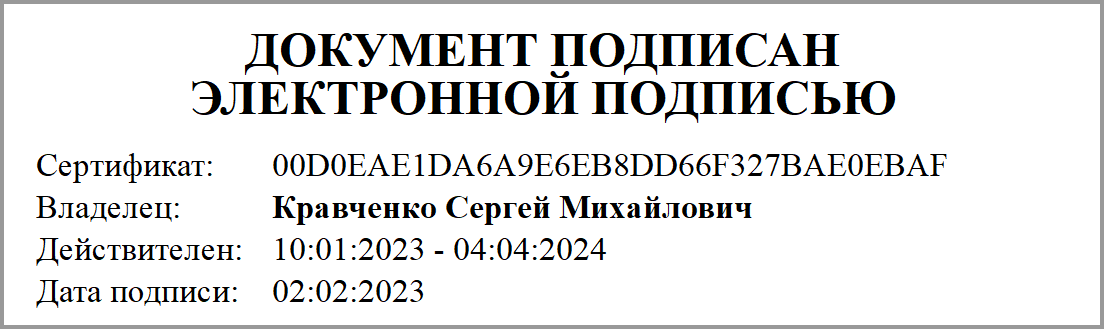 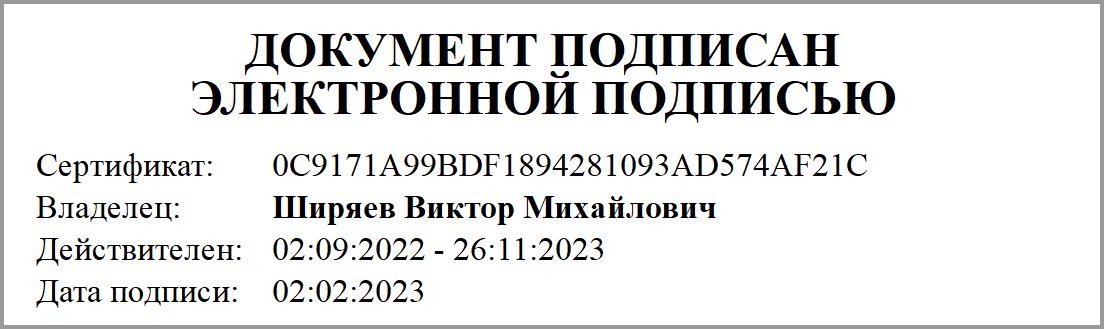 Согласовано:Председатель Наблюдательного СоветаВРИО заместителя губернатораБрянской области_________________Е.В. Егорова02 февраля  2023гУТВЕРЖДАЮУТВЕРЖДАЮДиректорДиректор(наименование должности лица, утверждающего документ)(наименование должности лица, утверждающего документ)Кравченко С.М.Кравченко С.М.(подпись)         (расшифровка подписи)(подпись)         (расшифровка подписи)" 02 " января 2023 г." 02 " января 2023 г.ПЛАНПЛАНПЛАНПЛАНфинансово-хозяйственной деятельностифинансово-хозяйственной деятельностифинансово-хозяйственной деятельностифинансово-хозяйственной деятельностина 2023 год и на плановый период 2024 и 2025 годовна 2023 год и на плановый период 2024 и 2025 годовна 2023 год и на плановый период 2024 и 2025 годовна 2023 год и на плановый период 2024 и 2025 годовКОДЫДата02.02.2023Наименование государственногобюджетного (автономного) учреждения (подразделения)государственное автономное профессиональное образовательное учреждение "Брянский техникум энергомашиностроения и радиоэлектроники имени Героя Советского Союза М.А.Афанасьева"по ОКПОИНН/КПП3233004155/325701001Код по сводному реестру участников бюджетного процесса, а так же юридических лиц, не являющихся участниками бюджетного процессаКод по сводному реестру участников бюджетного процесса, а так же юридических лиц, не являющихся участниками бюджетного процессаКод по сводному реестру участников бюджетного процесса, а так же юридических лиц, не являющихся участниками бюджетного процессаР1072Единица измерения: руб.Единица измерения: руб.по ОКЕИ383Наименование исполнительного органа государственной власти, осуществляющего функции и полномочия учредителя (отраслевой орган): департамент образования и науки Брянской областиНаименование исполнительного органа государственной власти, осуществляющего функции и полномочия учредителя (отраслевой орган): департамент образования и науки Брянской областиНаименование исполнительного органа государственной власти, осуществляющего функции и полномочия учредителя (отраслевой орган): департамент образования и науки Брянской областиНаименование исполнительного органа государственной власти, осуществляющего функции и полномочия учредителя (отраслевой орган): департамент образования и науки Брянской областиАдрес фактического местонахождения государственного бюджетного (автономного) учреждения (подразделения): 241022, г. Брянск, ул. Академика Королева, д. 7Адрес фактического местонахождения государственного бюджетного (автономного) учреждения (подразделения): 241022, г. Брянск, ул. Академика Королева, д. 7Адрес фактического местонахождения государственного бюджетного (автономного) учреждения (подразделения): 241022, г. Брянск, ул. Академика Королева, д. 7Адрес фактического местонахождения государственного бюджетного (автономного) учреждения (подразделения): 241022, г. Брянск, ул. Академика Королева, д. 7Раздел 1. Поступления и выплатыРаздел 1. Поступления и выплатыРаздел 1. Поступления и выплатыРаздел 1. Поступления и выплатыРаздел 1. Поступления и выплатыРаздел 1. Поступления и выплатыРаздел 1. Поступления и выплатыРаздел 1. Поступления и выплатыНаименование показателяКод строкиКод по бюджетной классификации РФАналитический кодСуммаСуммаСуммаСуммаНаименование показателяКод строкиКод по бюджетной классификации РФАналитический кодНа 2023 г. текущий финансовый годНа 2024 г. первый плановый периодНа 2025 г.второй плановый периодЗа пределами планового периода12345678Остаток средств на начало текущего финансового года0001х473 376,350,000,00Остаток средств на конец текущего финансового года0002х10 330,080,000,00Доходы, всего:1000290 663 397,08290 653 067,00290 653 067,00доходы от собственности, всего11001201 200 000,001 200 000,001 200 000,00доходы от оказания услуг, работ, компенсации затрат учреждений, всего1200130227 666 116,00227 666 116,00227 666 116,00доходы от поступления субсидии на финансовое обеспечение выполнения государственного (муниципального) задания за счет средств бюджета публично-правового образования, создавшего учреждение1210130218 366 116,00218 366 116,00218 366 116,00доходы от оказания услуг, выполнения работ за плату сверх установленного государственного (муниципального) задания12201300,000,000,00доходы от оказания платных услуг, выполнения работ12301309 300 000,009 300 000,009 300 000,00доходы от штрафов, пеней, иных сумм принудительного изъятия, всего13001400,000,000,00безвозмездные денежные поступления, всего140015061 686 951,0061 686 951,0061 686 951,00целевые субсидии141015061 386 951,0061 386 951,0061 386 951,00субсидии на осуществление капитальных вложений14201500,000,000,00прочие безвозмездные поступления1430150300 000,00300 000,00300 000,00прочие доходы, всего15001800,000,000,00доходы от операций с активами, всего19001700,000,000,00прочие поступления, всего 1980х110 330,08100 000,00100 000,00увеличение остатков денежных средств за счет возврата дебиторской задолженности прошлых лет198151010 330,080,000,00увеличение стоимости основных средств19824100,000,000,00увеличение стоимости материальных запасов1983440100 000,00100 000,00100 000,00Уменьшение стоимости непроизведенных активов19844300,000,000,00Расходы, всего2000х290 726 443,35290 253 067,00290 253 067,00на выплаты персоналу, всего2100х167 377 469,00167 277 469,00167 277 469,00оплата труда2110111123 540 000,00123 540 000,00123 540 000,00прочие выплаты персоналу, в том числе компенсационного характера212011250 000,000,000,00иные выплаты, за исключением фонда оплаты труда учреждения, для выполнения отдельных полномочий21301136 506 389,006 456 389,006 456 389,00взносы по обязательному социальному страхованию на выплаты по оплате труда работников и иные выплаты работникам учреждений, всего214011937 281 080,0037 281 080,0037 281 080,00социальные и иные выплаты населению, всего220030038 406 082,0038 406 082,0038 406 082,00социальные выплаты гражданам, кроме публичных нормативных социальных выплат221032010 900 000,0010 900 000,0010 900 000,00пособия, компенсации и иные социальные выплаты гражданам, кроме публичных нормативных обязательств221132110 900 000,0010 900 000,0010 900 000,00Субсидии гражданам на приобретение жилья22123220,000,000,00Приобретение товаров, работ, услуг в пользу граждан в целях их социального обеспечения22133230,000,000,00выплаты стипендий, осуществление иных расходов на социальную поддержку обучающихся за счет средств стипендиального фонда222034027 506 082,0027 506 082,0027 506 082,00на премирование физических лиц за достижения в области культуры, искусства, образования, науки и техники, а также на предоставление грантов с целью поддержки проектов в области науки, культуры и искусства22303500,000,000,00иные выплаты населению22403600,000,000,00уплата налогов, сборов и иных платежей, всего23008507 420 000,000,000,00налог на имущество организаций и земельный налог23108517 383 000,000,000,00иные налоги (включаемые в состав расходов) в бюджеты бюджетной системы Российской Федерации, а также государственная пошлина232085227 000,000,000,00уплата штрафов (в том числе административных), пеней, иных платежей233085310 000,000,000,00безвозмездные перечисления организациям и физическим лицам, всего2400х0,000,000,00гранты, предоставляемые другим организациям и физическим лицам24108100,000,000,00взносы в международные организации24208620,000,000,00платежи в целях обеспечения реализации соглашений с правительствами иностранных государств и международными организациями24308630,000,000,00прочие выплаты (кроме выплат на закупку товаров, работ, услуг)2500х0,000,000,00исполнение судебных актов Российской Федерации и мировых соглашений по возмещению вреда, причиненного в результате деятельности учреждения25208310,000,000,00расходы на закупку товаров, работ, услуг, всего 2600х77 522 892,3584 569 516,0084 569 516,00закупку научно-исследовательских и опытно-конструкторских работ26102410,000,000,00закупку товаров, работ, услуг в сфере информационно-коммуникационных технологий26202420,000,000,00закупку товаров, работ, услуг в целях капитального ремонта муниципального имущества26302430,000,000,00прочую закупку товаров, работ и услуг, всего264024450 522 892,3557 569 516,0057 569 516,00Закупка товаров, работ и услуг для обеспечения государственных (муниципальных) нужд в области геодезии и картографии вне рамок государственного оборонного заказа26412450,000,000,00Закупка товаров, работ и услуг в целях создания, развития, эксплуатации и вывода из эксплуатации государственных (муниципальных) информационных систем26452460,000,000,00Закупка энергетических ресурсов266024727 000 000,0027 000 000,0027 000 000,00капитальные вложения в объекты государственной (муниципальной) собственности, всего27004000,000,000,00приобретение объектов недвижимого имущества государственными (муниципальными) учреждениями27104060,000,000,00строительство (реконструкция) объектов недвижимого имущества государственными (муниципальными) учреждениями27204070,000,000,00Выплаты, уменьшающие доход, всего3000100-400 000,00-400 000,00-400 000,00налог на прибыль3010180-400 000,00-400 000,00-400 000,00налог на добавленную стоимость30201800,000,000,00прочие налоги, уменьшающие доход30301800,000,000,00Прочие выплаты, всего4000х0,000,000,00возврат в бюджет средств субсидии40106100,000,000,00Раздел 2. Сведения о выплатах на закупки товаров, работ, услугРаздел 2. Сведения о выплатах на закупки товаров, работ, услугРаздел 2. Сведения о выплатах на закупки товаров, работ, услугРаздел 2. Сведения о выплатах на закупки товаров, работ, услугРаздел 2. Сведения о выплатах на закупки товаров, работ, услугРаздел 2. Сведения о выплатах на закупки товаров, работ, услугРаздел 2. Сведения о выплатах на закупки товаров, работ, услугРаздел 2. Сведения о выплатах на закупки товаров, работ, услугНаименование показателяКод строкиГод начала закупкиКод по бюджетной классификации Российской ФедерацииСуммаСуммаСуммаСуммаНаименование показателяКод строкиГод начала закупкиКод по бюджетной классификации Российской ФедерацииНа 2023 г. (текущий финансовый год)На 2024 г. (первый год планового периода)На 2025 г. (второй год планового периода)За пределами планового периода1233.15678Выплаты на закупку товаров, работ, услуг, всего2600077 522 892,3584 569 516,0084 569 516,00по контрактам (договорам), заключенным до начала текущего финансового года без применения норм Федерального закона от 5 апреля 2013 г. № 44-ФЗ "О контрактной системе в сфере закупок товаров, работ, услуг для обеспечения государственных и муниципальных нужд" (Собрание законодательства Российской Федерации, 2013, № 14, ст. 1652; 2018, № 32, ст. 5104) (далее - Федеральный закон № 44-ФЗ) и Федерального закона от 18 июля 2011 г. № 223-ФЗ "О закупках товаров, работ, услуг отдельными видами юридических лиц" (Собрание законодательства Российской Федерации, 2011, № 30, ст. 4571; 2018, № 32, ст. 5135) (далее - Федеральный закон № 223-ФЗ)261000,000,000,00по контрактам (договорам), планируемым к заключению в соответствующем финансовом году без применения норм Федерального закона № 44-ФЗ и Федерального закона № 223-ФЗ262000,000,000,00по контрактам (договорам), заключенным до начала текущего финансового года с учетом требований Федерального закона № 44-ФЗ и Федерального закона № 223-ФЗ263000,000,000,00в том числе: в соответствии с Федеральным законом № 44-ФЗ263100,000,000,00из них:26310.1в соответствии с Федеральным законом № 223-ФЗ263200,000,000,00по контрактам (договорам), планируемым к заключению в соответствующем финансовом году с учетом требований Федерального закона № 44-ФЗ и Федерального закона № 223-ФЗ2640077 522 892,3584 569 516,0084 569 516,00за счет субсидий, предоставляемых на финансовое обеспечение выполнения государственного (муниципального) задания2641062 466 116,0069 866 116,0069 866 116,00в соответствии с Федеральным законом N 44-ФЗ264110,000,000,00из них:26411.1в соответствии с Федеральным законом N 223-ФЗ2641262 466 116,0069 866 116,0069 866 116,00за счет субсидий, предоставляемых в соответствии с абзацем вторым пункта 1 статьи 78.1 Бюджетного кодекса Российской Федерации264208 500 000,008 500 000,008 500 000,00в соответствии с Федеральным законом N 44-ФЗ264210,000,000,00из них:26421.1в соответствии с Федеральным законом N 223-ФЗ264228 500 000,008 500 000,008 500 000,00за счет субсидий, предоставляемых на осуществление капитальных вложений264300,000,000,00за счет средств обязательного медицинского страхования264400,000,000,00в соответствии с Федеральным законом N 44-ФЗ264410,000,000,00в соответствии с Федеральным законом N 223-ФЗ264420,000,000,00за счет прочих источников финансового обеспечения264506 556 776,356 203 400,006 203 400,00в соответствии с Федеральным законом N 44-ФЗ264510,000,000,00из них:26451.1в соответствии с Федеральным законом N 223-ФЗ264526 556 776,356 203 400,006 203 400,00Итого по контрактам, планируемым к заключению в соответствующем финансовом году в соответствии с Федеральным законом N 44-ФЗ, по соответствующему году закупки <16>265000,000,000,00Итого по договорам, планируемым к заключению в соответствующем финансовом году в соответствии с Федеральным законом N 223-ФЗ, по соответствующему году закупки2660077 522 892,3584 569 516,0084 569 516,00в том числе по году начала закупки:266102023 год77 522 892,350,000,00в том числе по году начала закупки:266202024 год0,0084 569 516,000,00в том числе по году начала закупки:266302025 год0,000,0084 569 516,00